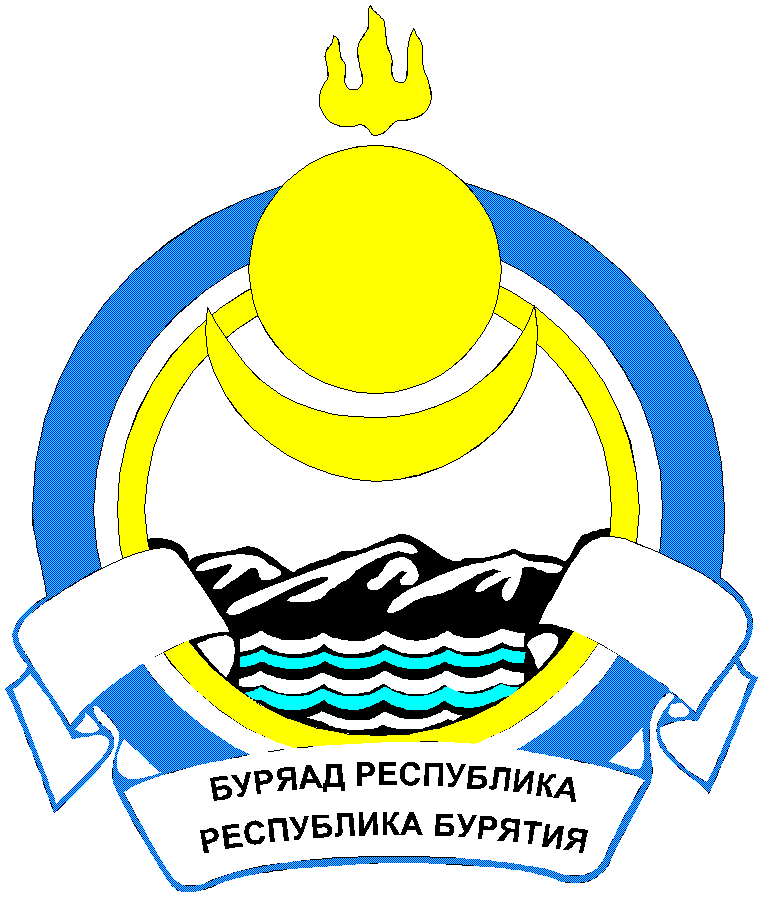 Республика БурятияТАРБАГАТАЙСКИЙ РАЙОНСОВЕТ ДЕПУТАТОВ МУНИЦИПАЛЬНОГО ОБРАЗОВАНИЯСЕЛЬСКОГО ПОСЕЛЕНИЯ «ТАРБАГАТАЙСКОЕ»РЕШЕНИЕот 29 ноября 2023г                                                                                  №12                                                   												с. ТарбагатайО внесении изменений и дополнений в Устав муниципального образованиясельского поселения  «Тарбагатайское»Руководствуясь пунктом 1 части 10 статьи 35 Федерального закона от 06.10.2002 №131-ФЗ «Об общих принципах организации местного самоуправления в Российской Федерации» (с последующим изменениями и дополнениями), Уставом МО СП «Тарбагатайское» Тарбагатайского района Республики Бурятия, Совет депутатов МО СП «Тарбагатайское» РЕШИЛ:1. Внести в Устав муниципального образования сельского поселения «Тарбагатайское», принятый решением Совета депутатов «Тарбагатайское»  от 28 мая 2013 года № 182 (редакции решений Совета депутатов от 21 мая . № 215, от 24 декабря . № 237, от 30 ноября . № 272, от 22 марта . № 288, от 17 августа . № 308, от 25 ноября 2016 г. № 317, от 24 апреля 2017 г. № 340, от 28 июля 2017 г. № 351, от 03.11.2017 г. № 361, от 01.03.2018 №378, от 07.06.2018 №386, от 03.12.2018г. № 30, от 18.06.2019 №54, от 13.09.2019 №64, от 04.02.2021г №120, от 25.08.2021 №128, от 11.11.2021№139, от 22.12.2021 №150, от 23.03.2022 №161, от 03.08.20022 №168, от 20.12.2022 №180, от 25.05.2023 №191), следующие изменения и дополнения:1) Статью 25 дополнить пунктом 7.1. следующего содержания:«7.1. Депутат, глава поселения освобождаются от ответственности за несоблюдение ограничений и запретов, требований о предотвращении или об урегулировании конфликта интересов и неисполнение обязанностей, установленных Федеральным законом от 06.10.2003 №131-ФЗ «Об общих принципах организации местного самоуправления в Российской Федерации» и другими федеральными законами в целях противодействия коррупции, в случае, если несоблюдение таких ограничений, запретов  и требований, а также неисполнение таких обязанностей признается следствием не зависящих от  указанных лиц  обстоятельств в порядке, предусмотренном частями 3-6 статьи 13 Федерального закона от 25.12.2008 №273-ФЗ «О противодействии коррупции»;2) В статье 28 пункт 7 части 1 изложить в следующей редакции:«7) Осуществление международных и внешнеэкономических связей в соответствии с Федеральным законом №131-ФЗ. 2. Настоящее решение вступает в силу после его государственной регистрации и обнародования.3. В порядке, установленном Федеральным законом от 21.07.2005 №97-ФЗ «О государственной регистрации уставов муниципальных образований» в 15-ти дневный срок представить настоящее решение на государственную регистрацию.4. В течение 7 дней со дня поступления уведомления о регистрации из Управления Минюста России по Республике Бурятия обнародовать настоящее решение.5. В десятидневный срок после обнародования направить информацию об обнародовании в Управление Минюста России по Республике Бурятия.Глава муниципального образования- Председатель Совета депутатов сельского поселения "Тарбагатайское"                                                                                Т.А.Шункова